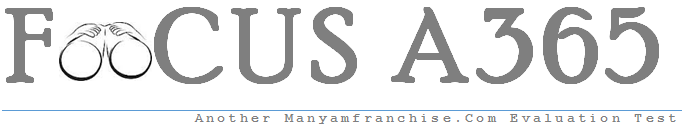 When 55 is added to a certain number and the sum is divided by 3, the result is 4 times the original number. What is the original number?					2mksSix cows and five sheep cost ksh. 15, 7500. Five cows and four sheep cost ksh. 131,000. Find the cost of one cow and two sheep.						4mksOkeyo and Koech contributed sh. 120,000 and sh. 140,000 respectively to stat a business. They agreed that 25% of the profit will be shared equally, 25% of the profit will be shared in the ratio of their contributions, and 50% will be retained in the business. In the first year, the profit from the business amounted to sh. 195,000.How much did each receive?							6mksHow much was retained in the business?						2mksOkeyo bought dairy cows with his share of the profit. How many cows did he buy if they cost sh. 16,000 each?								2mksFind the value of X and Y								2mks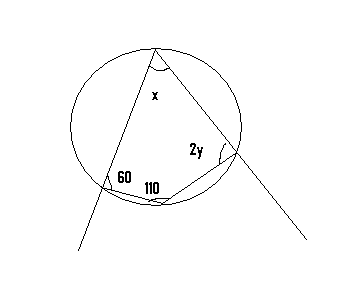 Gatitu Mixed Secondary SchoolGatitu Mixed Secondary SchoolGatitu Mixed Secondary SchoolGatitu Mixed Secondary SchoolGatitu Mixed Secondary School